T.C.
SORGUNKAYMAKAMLIĞI
FATİH ORTAOKULU
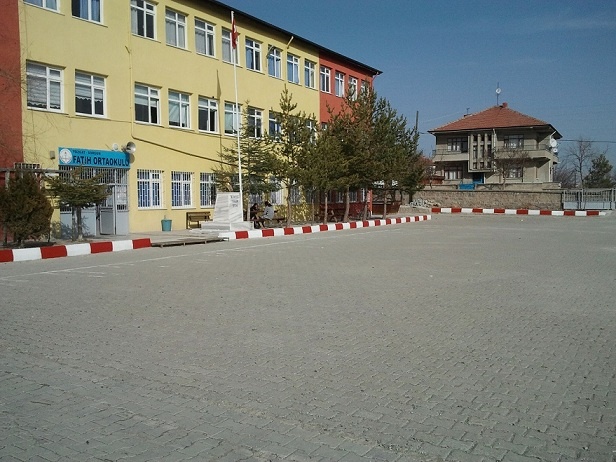 STRATEJİK PLANI
2015– 20191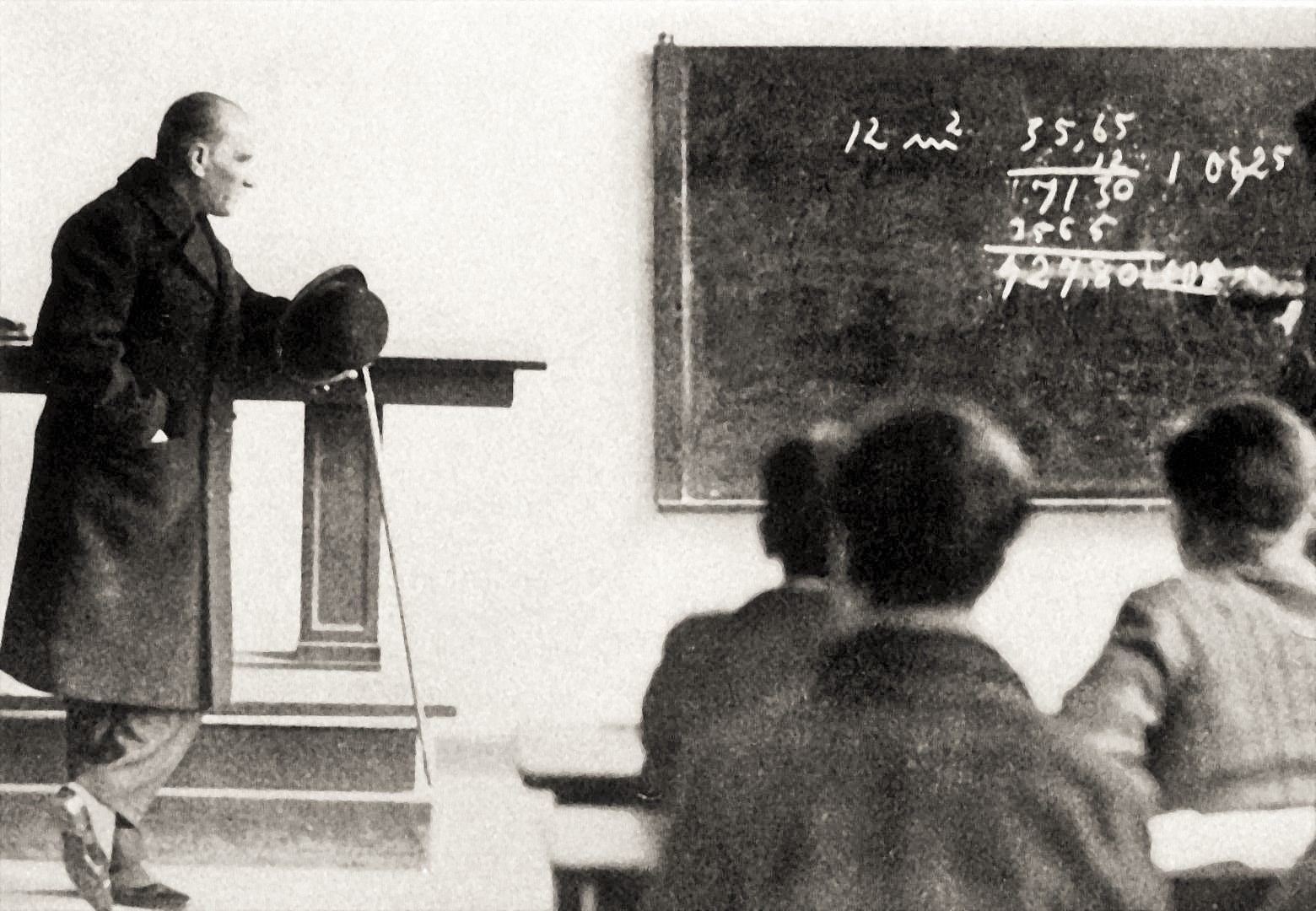 2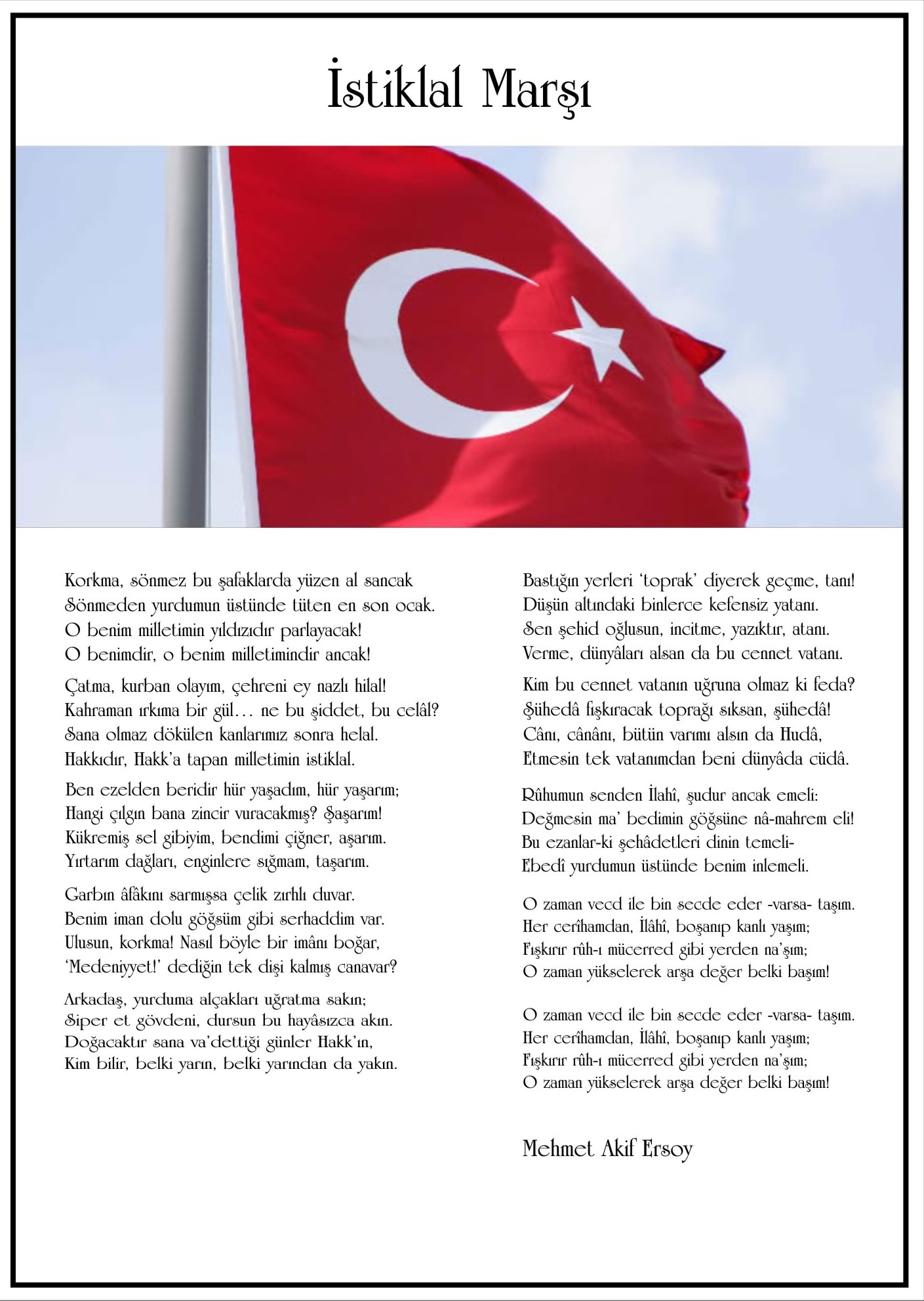 3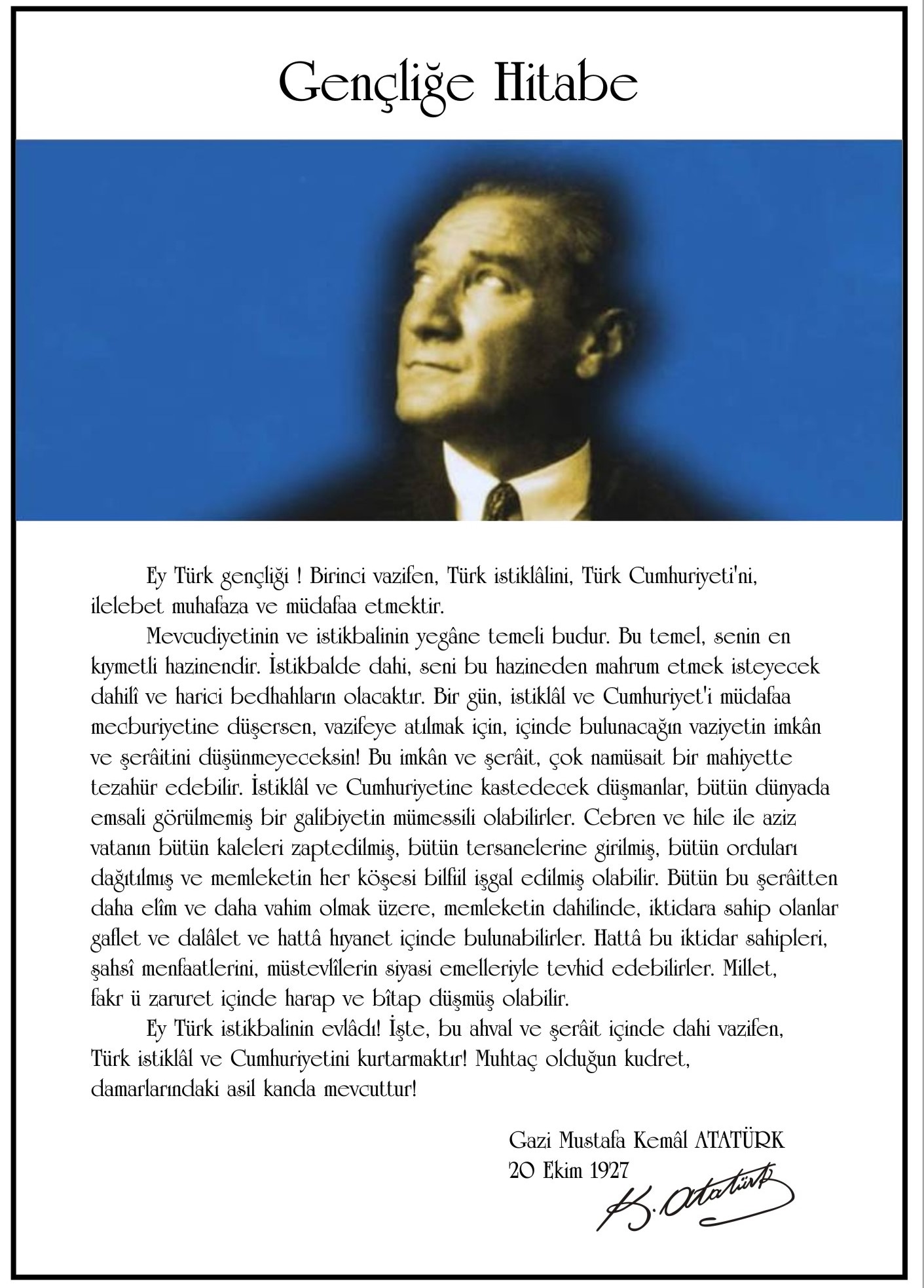 4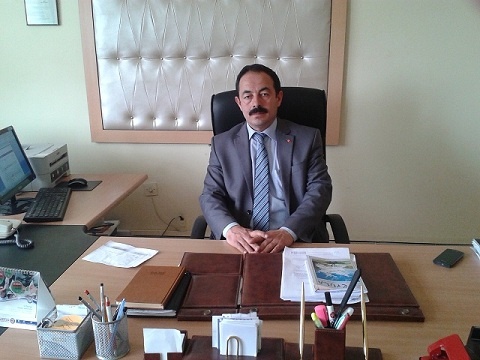 İsmail TELLİFatih Ortaokulu MüdürüÖNSÖZYolu görmek, yolda yürümek, yol olmak cümlesiyle sözlerime başlamak istiyorum. Öncelikle mevcut durumumuzu tespit ettikten sonra, kurum olarak yarın nerede olmalıyız? Önümüzdeki 3 - 5 yıl sonra konumumuz, verimliliğimiz, çıktılarımız ve eğitim öğretim  kalitemizin  nasıl olacağını hesap ederek,  planlı programlı bir şekilde eğitim ve öğretim çalışmalarını sürdürmemiz gerektiğine inanıyorum. Rüzgarın önünde savrulan yaprak misali bir o yana bir bu yana gitmek yerine , vizyon sahibi , hedeflerini belirlemiş , hedefine ulaşmak için çaba sarf eden bir kurum olmak elbette çok önemlidir.  Attığı her adımda , çıktığı her merdivende hedefine bir adım daha yaklaşmanın mutluluğunu duyan , yaptığı işten haz alan bir ekibin üyesi olmak , takım halinde umutla yarınlara bakmak elbette her meslek adamının tatması gereken bir duygu olmasa gerektiğini düşünüyorum. Bu gün itibarı ile net bir bütçesi olmadan büyük hedefler belirlemek, her yıl bilginin kendisini katladığı bir asırda 4-5 yıl sonrasını kapsayacak planlar yapıp uygulamak zor bir iş olsa gerek. Milli Eğitimin temel amaçları ve çağın gerekleri göz önünde tutularak bu süreci en iyi şekilde planlamaya çalıştık. Umarım hedeflerimizi tuttururuz.Umarım hedeflerimizi aşarız. Kendimizde bu güveni hissediyoruz. Bütün eğitim çalışanlarını selamlıyor, bu süreçte başarılı olmalarını diliyorum. İsmail TELLİOkul Müdürü5SUNUŞ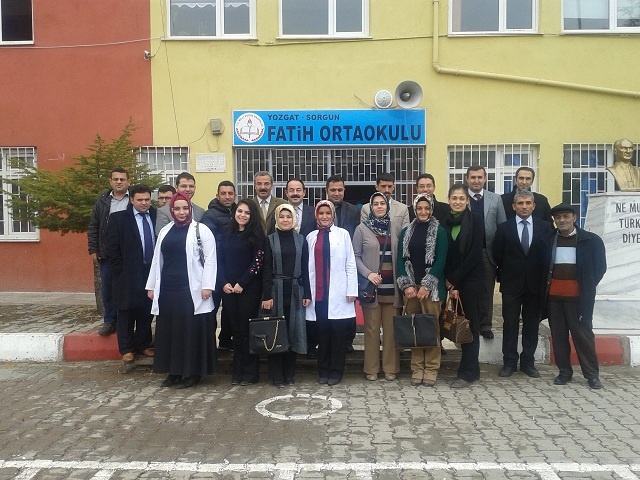 Okulumuz planı hazırlanmadan önce Yozgat Milli Eğitim Müdürlüğünün strateji planı incelenerek nasıl bir planın hazırlanacağının planlaması yapıldı. Okulumuz eğitim bölgesi ile ilgili araştırmalar yapılarak çevre tanınmaya çalışıldı. Okul gelişim ve yönetim ekibi oluşturularak iş bölümü yapıldı ve plan hazırlanmaya başlandı.Başarının artması için iyi bir planlama gerekmektedir. Eğitim ve öğretim gelişen bir süreçtir. Bu değişime ayak uydurmak için incelemek araştırmak yeniliklere vakıf olmak gerekmektedir. Planlar hazırlanırken bu yenilikler paralelinde hazırlanması gerekmekte ve sürekli geliştirmek gerekmektedir. Bu bilinci öğretmenlerimize kavratmak için her türlü rehberlik yapılmaya çalışılmıştır.	Öğrencilimizi geleceğe hazırlamak iyi bir eğitim almalarını sağlamak için iyi ve sorunsuz bir eğitim ortamı gerekmektedir. Bu eğitim ortamının oluşturulması için okulumuz azami titizlik göstermektedir. Bu konuda velilerimizi okula çekmek birlik ve beraberlik içinde eğitim ve öğretimi sürdürmek için gerekli çalışmalar yapılmaktadır.             Planımızda bütünleştirici bir anlayışla geçmişimizi de değerlendirerek okulumuzun geleceğini planlamaya çalıştık. Okulumuzun sınırlı olan kaynaklarının en verimli kullanmak için gerekli önlemleri alarak çalışmalarımızı planlamaya özen gösterdik.	Okul olarak şu anda neredeyiz? Gelecekte nerede olmak istiyoruz? Sorularını kendimize sorarak Çalışmalarımızı yapmaya ve sürdürmeye gayret gösterdik.	Misyonumuzu ve vizyonumuzu belirleyerek çalışmamıza başladık.										Fatih OrtaokuluStratejik Plan Hazırlama Ekibi6781. BÖLÜMSTRATEJİK PLANLAMA 
SÜRECİ9SORGUN FATİH ORTAOKULU MÜDÜRLÜĞÜ 2015-2019 STRATEJİK PLANLAMA SÜRECİPlanlama, eldeki verilere, geçmişte edinilen tecrübelere ve geleceğe dair öngörülere dayalı olarak belli amaç veya amaçlar doğrultusunda geleceğe dair karar verme olarak tanımlanabilir.“Stratejik planlama veya geniş anlamıyla stratejik yönetim ise, kuruluşların mevcut durum, misyon ve temel ilkelerinden hareketle geleceğe dair bir vizyon oluşturmaları; bu vizyona uygun amaçlar ile bunlara ulaşmayı mümkün kılacak hedef ve stratejiler belirlemeleri; ayrıca ölçülebilir kriterler geliştirerek performanslarını izleme ve değerlendirmeleri sürecini ifade eden katılımcı esnek bir yönetim yaklaşımıdır. Daha basit terimlerle ifade edilecek olursa stratejik planlama, kuruluşların, “neredeyiz?” “nereye ulaşmak istiyoruz?’’, “ulaşmak istediğimiz noktaya nasıl gideriz?” ve “başarımızı nasıl ölçeriz?” seklinde dört temel soruya cevap arama süreci olarak da ifade edilebilir.        5018 sayılı kanun ile yeniden tanımlanan bütçe sürecinde stratejik planlama, performans programı, performans esaslı bütçeleme ve faaliyet raporları yeni unsurlar olarak benimsenmiştir. Bilindiği gibi, 5018 Sayılı Kamu Mali Yönetimi ve Kontrol Kanunu’nun 9. maddesiyle kamu idarelerinin stratejik planlarını hazırlamaları zorunlu kılınmış, Devlet Planlama Teşkilatı Müsteşarlığı da stratejik plan hazırlamakla yükümlü olacak kamu idarelerinin ve stratejik planlama sürecine ilişkin takvimin tespitiyle yetkilendirilmiştir. DPT Müsteşarlığı tarafından hazırlanan “Kamu idarelerinde Stratejik Planlamaya ilişkin Usul ve Esaslar Hakkında Yönetmelik”, 26.05.2006 tarihli ve 26179 sayılı Resmî Gazete’ de yayımlanarak yürürlüğe girmiştir. Buna göre; stratejik planlama çalışmalarının, kapsamdaki tüm kamu idarelerine yaygınlaştırılması, aşamalı bir geçiş takvimi dâhilinde yürütülmesi planlanmıştır. Söz konusu geçiş takvimine göre, Bakanlığımız 2010–2014 yıllarını kapsayacak olan ilk stratejik planını, 31.01.2009 tarihindehazırlamıştır. Yozgat Milli Eğitim Müdürlüğü 2015-2019 Stratejik Planı;10/ 12/ 2003 tarih ve 5018 sayılı “Kamu Mali Yönetimi ve Kontrol Kanunu’nda yer alan stratejik planlamaya ilişkin hükümler, 26 Mayıs 2006 tarihli Resmi Gazetede yayımlanan “Kamu İdarelerinde Stratejik Planlamaya İlişkin Usul ve Esaslar Hakkında Yönetmelik”,Devlet Planlama Teşkilatı tarafından Haziran 2006’da yayınlanan “Kamu İdareleri İçin Stratejik Plan Hazırlama Kılavuzu”, Milli Eğitim Bakanlığı Strateji Geliştirme Başkanlığının 16/ 09/ 2013 Tarihli ve 2013/26 Sayılı Genelgesi ve ekinde yer alan “2015-2019 Stratejik Plan Hazırlık Programı”  yukarıda bahsedilen yasal çerçeveler doğrultusunda hazırlanmıştır.10                                    PLANLAMANIN PLANLANMASI VE EKİPLERİN OLUŞUMU2013/26 nolu genelge ile İl/İlçe Mili Eğitim Müdürlükleri ve okul/kurumlarımız 2015-2019 Stratejik Planlarının hazırlanması için Milli Eğitim Bakanlığı Strateji Geliştirme Grup Başkanlığı’nın hazırlamış olduğu Hazırlık Programı kapsamında Stratejik Planlama Üst Kurullarını ve Stratejik Planlama Ekiplerini oluşturarak, programda belirtilen takvim doğrultusunda Planın hazırlanma süreci başlatılmıştır.Stratejik Plan Ekip üyelerinin belirlenmesinde esas olarak kişilerin etki, etkilenme, bilgi ve ilgileri dikkate alınmıştır. Oluşan grupta bütün birimlerin temsil edilmesi sağlanmıştır. Her birimden görevlendirilen personelin yeterlilikleri belirlenerek Stratejik Planlama Ekipleri oluşturulmuştur. Stratejik Plan çalışmalarını takip etmek, ekiplerden bilgi almak ve çalışmaları yönlendirmek üzere İl Millî Eğitim Müdürü başkanlığında, Maarif Müfettişleri Başkanı, Milli Eğitim Müdür Yardımcıları, Şube Müdürleri ve İlçe Milli Eğitim Müdürlerinden oluşan “İl Millî Eğitim Müdürlüğü Stratejik Planlama Üst Kurulu” kurulmuştur.STRATEJİK PLANIN AMACI1.2.   STRATEJİK PLANIN KAPSAMIMAÇ11STRATEJİK PLAN ÜST KURULU VE STRATEJİK PLAN EKİBİFatih Ortaokulu Müdürü başkanlığında, Stratejik Plan çalışmalarını takip etmek, ekiplerden bilgi almak ve çalışmaları yönlendirmek üzere “Fatih Ortaokulu Müdürlüğü Stratejik Planlama Üst Kurulu” kurulmuştur.Stratejik Planlama çalışmalarının doğrudan yürütülmesi ve Üst Kurul’a belirli dönemlerde rapor sunmak, Üst Kurul’un önerileri doğrultusunda çalışmaları yürütmek üzere “Fatih Ortaokulu Stratejik Plan Ekibi” oluşturulmasına karar verilmiştir.Milli Eğitim Bakanlığı SGB 16/ 09/ 2013 Tarihli ve 2013/26 Sayılı Genelgesi ve ekinde yer alan “2015-2019 Stratejik Plan Hazırlık Programı” doğrultusunda. Ekipler oluşturulmuş ve 2015-2019 Stratejik Plan çalışmalarına başlanmıştır.Hazırlık programında; Stratejik planlama sürecinin aşamaları,Bu aşamalarda gerçekleştirilecek faaliyetler,Aşama ve faaliyetlerin tamamlanacağı tarihleri gösteren zaman çizelgesi,Stratejik planlama sürecindeki her aşamaya dâhil olacak kişiler ve sorumlular,gibi hususlara yer verilmiştir.	Stratejilerin belirlenmesi aşamasında gerek Stratejik Planlama Üst Kurulunun gerekse iç ve dış paydaşların görüşleri alınmış, her bir katılımcının fikri analitik ve somut ölçütlerle değerlendirildikten sonra planımıza dâhil edilmiştir. 12Yapılan toplantı ve görüşmeler neticesinde elde edilen fikirler üst politika belgeleri ile ilişkilendirilmiş, stratejik planların hazırlanması hususunda bizlere yol gösteren kılavuz yayınlar incelenmiş ve bu sayede amaç, hedef ve stratejilerin belirlenmesinde somut ve makul bir yol izlenmiştir. Elde edilen fikirleri Stratejik Planlama Ekibi puanlamış ve Stratejik Plan Üst Kurulu tarafından önceliklendirilerek SWOT (GZFT) analizine yansıtılmıştır.ÇALIŞMA TAKVİMİ13STRATEJİK PLAN MODELİŞekil 1: SORGUN FATİH ORTAOKULU PLANLAMA MODELİ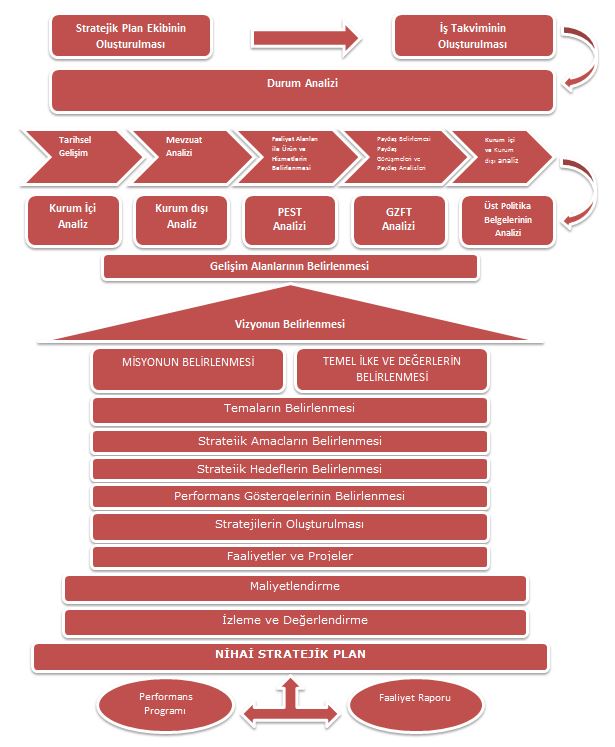 2. BÖLÜMDURUM ANALİZİ15TARİHSEL GELİŞİMFATİH ORTAOKULU TARİHÇESİ           Okulumuz 1988 yılında müstakil ortaokul olarak yapılmıştır. Sorgun ilçesinin ilk müstakil ortaokuludur.1998 yılında İlköğretim olmuştur.2013-2014 Eğitim ve öğretim yılında tekrar ortaokul olmuştur. Halen ortaokul olarak eğitim ve öğretim faaliyetlerine devam etmektedir.	2013 Yılında okul bahçesi tamamen yeniden düzenlenmiş iyi bir görünüme kavuşturulmuştur.2014 yılında yeniden bilişim teknoloji sınıfı kurulmuştur.Okulumuzun Bina Durumu: Okulumuz 620m2 oturuma sahip 3 katlı 16 dersliği olan bir okuldur.1 fen laboratuarı,1çok amaçlı salonu bulunmaktadır.      3 katlı binada (16 derslik+1 Fen Laboratuarı +1 Arşiv+2 İdari Oda(Müdür odası ve Müdür yrd. Odası)+ 1 Kütüphane )1 Rehberlik servisi,1 hizmetli odası, Beden Eğitimi odası,Teknoloji tasarım malzeme odası teknoloji tasarım sınıfı ve öğretmenler odası vardır. STRATEJİK PLANIN YASAL DAYANAKLARI16Mevzuat Analizi17FAALİYET ALANLARI, ÜRÜN VE HİZMETLERPAYDAŞ ANALİZİOkulumuzun iç ve dış paydaşlarını belirlemek üzere öncelikle bir matris oluşturulmuştur.Bu kapsamda çalışmalar ve toplantılar ile fikir alış verişi yapıldıktan sonra ürettiği hizmetlerle ile ilgisi olan, kurumdan doğrudan veya dolaylı, olumlu ya da olumsuz yönde etkilenen veya kurumu etkileyen kişi, grup veya diğer kurumlar tespit edilerek iç ve dış paydaşlarımız belirlenmiştir. Paydaşlar belirlenirken kurum ve kişilerin ilgileri, yetenekleri, yasal yükümlülükleri ve kurumumuz için önem dereceleri göz önünde bulundurulmuştur. 18Paydaş Analizi Matrisi1. Paydaş Görüşlerinin Alınması Ve Değerlendirilmesiİç paydaşlarımıza yönelik öğrenci veli ve öğretmenlerimize memnuniyet anketleri yapılmıştır.Bu anketler değerlendirilerek eksi yönlerimizin düzeltilmesi için çalışmalar yürütülmüştür.Dış paydaşlarımız ile birebir görüşmeler yapılmış, dış paydaşlarımızın kurumumuzdan beklentileri belirlenerek,bu yönde çalışmalar yürütülmüştür.Stratejik Planlama Üst Kurulu iç ve dış paydaş anket sonuçlarını değerlendirmiştir. Anket sonuçları neticesinde kurulun almış olduğu kararlar aşağıda sıralanmıştır.Okulumuz faaliyetleri hakkında bilgilendirme çalışmaları yapılması,Okulumuzun eksiklerinin acilen giderilmesi,Öğrencilere yönelik düzenlenen sosyal, sportif ve kültürel faaliyetlerin artırılması,Diğer kamu kurum ve kuruluşları ile etkili bir iletişim ve koordinasyon sağlanması  2. Paydaş Etki Önem Matrisi	İç ve dış paydaşlarla yapılan görüşmelerden sonra önceliği olan konular tespit edilmiş bu konulara göre planlama yapılarak çalışma yürütülmüştür.203. Paydaş GörüşleriOkulumuzda görev yapan 18 öğretmen 4 yardımcı personel 145 veli ve 225 öğrencinin okulumuzla ilgili görüşleri alınmıştır.KURUM İÇİ ANALİZÖrgütsel Yapı:                     Okul Teşkilat Şeması2122İnsan Kaynakları2015 Yılı Kurumdaki Mevcut Yönetici Sayısı:		Kurum Yöneticilerinin Eğitim Durumu:		Kurum Yöneticilerinin Yaş İtibari ile dağılımı:İdari Personelin Hizmet Süresine İlişkin Bilgiler:232015 Yılı Kurumdaki Mevcut Öğretmen Sayısı:Öğretmenlerin Yaş İtibari ile Dağılımı:Öğretmenlerin Hizmet Süreleri:24                 Destek Personele (Hizmetli- Memur) İlişkin Bilgiler:2015 Yılı Kurumdaki Mevcut Hizmetli/ Memur Sayısı:Çalışanların Görev Dağılımı Okul Rehberlik Hizmetleri26Teknolojik Düzey27Okulun Fiziki Altyapısı:28Mali KaynaklarOkul Kaynak Tablosu: Okul Gelir-Gider Tablosu: 29İstatistiki BilgilerKarşılaştırmalı Öğretmen/Öğrenci Durumu (2014)3031Yerleşim Alanı ve DersliklerE.5. KURUM KÜLTÜRÜİletişim süreci;Veli öğretmen ve öğrencilere her zaman güvenli bir şekilde ulaşmak iletişim sağlamak için okul SMS sistemi kurulmuştur.Öğrenci,okul,faaliyet ve etkinlikler ile ilgili gelişmeler anında veliye sms ile bildirilir.Karar alma süreci, gelenek ve değerler;Okulumuzla ilgili her türlü karar okul personelinin fikirleri de dikkate alınıp değerlendirildikten sonra alınır.Toplantı ve görüşmeler dışında sık sık öğretmenlerimizle görüşülerek fikirleri görüşleri alınır.Okulda kurulması gereken tüm kurul ve komisyonlar oluşturularak çalıştırılır.İşler böylece her kesim tarafından paylaşılmış olur.32ÇEVRE ANALİZİ2.6.1.  PEST- E (Politik, Ekonomik, Sosyo-Kültürel, Teknolojik, Ekolojik, Etik)  Analizi332.6.2. Üst Politika BelgeleriGZFT ANALİZ34SORUN/GELİŞİM ALANLARISORUN/GELİŞİM ALANLARI2015 – 2019 Stratejik Plan hazırlık çalışmaları esnasında Okul Müdürü, Müdür Yardımcıları, Stratejik Planlama ekip üyeleri ile yapılan toplantı ve çalışmalar sonucunda elde edilen okulumuz sorun alanları 2015-2019 MEB Stratejik Planında yer alan Erişim, Kalite ve Kapasite başlıkları altında gruplanarak aşağıda verilmiştir.H.1. Eğitim ve Öğretime Erişim Gelişim/Sorun Alanlarıİlköğretimde devamsızlıkİlköğretimde örgün eğitimin dışına çıkan öğrencilerZorunlu eğitimden erken ayrılmaTemel eğitimden ortaöğretime geçişÖzel eğitime ihtiyaç duyan bireylerin uygun eğitime erişimiH.2. Eğitim ve Öğretimde Kalite Gelişim/Sorun AlanlarıEğitim öğretim sürecinde sanatsal, sportif ve kültürel faaliyetlerOkuma kültürü Okul sağlığı ve hijyenZararlı alışkanlıklar 35Haftalık ders çizelgeleri Örgün ve yaygın eğitimi destekleme ve yetiştirme kurslarıTemel dersler önceliğinde sınavlarda öğrenci başarı durumuTemel eğitimden ortaöğretime geçiş sistemiEğitsel, mesleki ve kişisel rehberlik hizmetleriÖğrencilere yönelik oryantasyon faaliyetleriHayat boyu öğrenme kapsamında sunulan kursların çeşitliliği ve niteliği H.3. Kurumsal Kapasite Gelişim/Sorun AlanlarıÇalışma ortamları ile sosyal, kültürel ve sportif ortamların iş motivasyonunu sağlayacak biçimde düzenlenmesiÇalışanların ödüllendirilmesiHizmet içi eğitim kalitesiOkul ve kurumların fiziki kapasitesinin yetersizliği (Eğitim öğretim ortamlarının yetersizliği)Okul ve kurumların sosyal, kültürel, sanatsal ve sportif faaliyet alanlarının yetersizliğiEğitim, çalışma, konaklama ve sosyal hizmet ortamlarının kalitesinin artırılmasıİkili eğitim yapılması ve derslik yetersizliği, kalabalık sınıflarDonatım eksiklerinin giderilmesiOkullardaki fiziki durumun özel eğitime gereksinim duyan öğrencilere uygunluğu Hizmet binalarının fiziki kapasitesinin yetersiz olmasıFiziki mekân sıkıntıları ve kalabalık sınıflarının problemlerinin çözülmesiOkul ve kurumların bütçeleme süreçlerindeki yetki ve sorumluluklarının artırılmasıOkul-Aile BirlikleriÖğrenci burslarının dağıtımı ile ilgili mevzuatların yeniden gözden geçirilmesiKurumsal aidiyet duygusunun geliştirilmemesiMevzuatın sık değişmesiKurumsallık düzeyinin yükseltilmesiOkullarda stratejik yönetim anlayışının bütün unsurlarıyla hayata geçirilmemiş olmasıStratejik planların uygulanabilmesi için kurumlarda üst düzey sahiplenmenin yetersiz olmasıHizmetlerin elektronik ortamda sunumuBilgiye erişim imkânlarının ve hızının artırılması36III.BÖLÜMGELECEĞE YÖNELİM37A-MİSYONUMUZFATİH ORTAOKULU OLARAK MİSYONUMUZSorumluluklarını bilen, mücadeleci, üretken, toplumsal ilişkilerinde başarılı, bilgili, becerili, öz güven sahibi, çevresi ile iyi ve olumlu iletişim kurabilen, olaylara çok yönlü ve tarafsız bakabilen,
çağın gelişen ihtiyaçlarına cevap verebilecek becerilere sahip,
 bilgiye hızla ulaşabilen,
Fiziksel ve ruhsal sağlığı dengeli olan, pratik problem çözme yetisine sahip, çalışkan, 
 Türkiye Cumhuriyeti’ne karşı görev ve sorumluluklarının bilincinde olan nesiller yetiştirmektir.B-VİZYONUMUZFATİH ORTAOKULU OLARAK         Okuyan, inceleyen, araştıran, analiz ve sentez yapabilen, akla ve bilime dayalı olarak kendisini hayata ve üst öğrenime hazırlayan,ahlaki duyguları gelişmiş çevre ile barışık öğrenciler yetiştiren, bir okul olmak.C-DEĞERLERİMİZ         Kaliteli bir eğitim ile kaliteli kişilikler oluşturmak.Güvenilir dürüst,çevreye insanlara saygılı ve faydalı bireyler yetiştirmek38TEMA1: EĞİTİM VE ÖĞRETİME ERİŞİM. Stratejik AmaçBütün bireylerin eğitim ve öğretime adil şartlar altında erişmesini sağlamak.Stratejik HedefPlan dönemi sonuna kadar dezavantajlı gruplar başta olmak üzere, eğitim ve öğretime katılım ve tamamlama oranlarını artırmak.Performans Göstergeleri1.1Tedbirler1.139TEMA 2: EĞİTİM VE ÖĞRETİMDE KALİTENİN ARTIRILMASIStratejik AmaçBütün bireylere ulusal ve uluslararası ölçütlerde bilgi, beceri, tutum ve davranışın kazandırılması ile girişimci, yenilikçi, yaratıcı, dil becerileri yüksek, iletişime ve öğrenmeye açık, öz güven ve sorumluluk sahibi sağlıklı ve mutlu bireylerin yetişmesine imkân sağlamak.Stratejik HedefBütün bireylerin bedensel,ruhsal ve zihinsel gelişimlerine yönelik faaliyetlere katılım oranını ve öğrencilerin akademik başarı düzeylerini artırmak.Hedefin Mevcut DurumuPerformans Göstergeleri2.1Tedbirler 2.1.Stratejik HedefEğitimde yenilikçi yaklaşımlar kullanılarak bireylerin yabancı dil yeterliliğini ve uluslararası öğrenci/öğretmen hareketliliğini artırmak.Hedefin Mevcut DurumuPerformans Göstergeleri2.243Tedbirler 2.2.TEMA 3: KURUMSAL KAPASİTENİN GELİŞTİRİLMESİStratejik AmaçBeşeri, fiziki, mali ve teknolojik yapı ile yönetim ve organizasyon yapısını iyileştirerek eğitime erişimi ve eğitimde kaliteyi artıracak etkin ve verimli işleyen bir kurumsal yapıyı tesis etmek.Stratejik HedefStratejik plan döneminde; mevcut insan kaynaklarını ve yönetimini nitelik olarak geliştirmekHedefin Mevcut DurumuPerformans Göstergeleri 3.144Tedbirler 3.1. Stratejik HedefPlan dönemi sonuna kadar, belirlenen kurum standartlarına uygun eğitim ortamlarını tesis etmek ve etkin, verimli bir mali yönetim yapısı oluşturmak.Hedefin Mevcut DurumuPerformans Göstergeleri3.2Tedbirler3.2.Stratejik HedefPlan dönemi sonuna kadar etkin bir izleme ve değerlendirme sistemiyle desteklenen, bürokrasinin azaltıldığı, çoğulcu, katılımcı, şeffaf ve hesap verebilir bir yönetim ve organizasyon yapısını oluşturmak.Hedefin Mevcut DurumuPerformans Göstergeleri3.3Tedbirler3.3464.BÖLÜM MALİYETLENDİRME47Tablo 15: 5 YILLIK TAHMİNİ ÖDENEKLERİ / İHTİYAÇ TABLOSU48Tablo 16: 2015-2019 STRATEJİK PLAN MALİYET TABLOSU49BÖLÜM:İZLEME ve DEĞERLENDİRME2015-2019 Stratejik Planıİzleme Ve Değerlendirme Modeli(ÖRNEK METİN)Yozgat İl Millî Eğitim Müdürlüğü2015-2019 Stratejik Planı’nı hazırlamıştır. Hazırlanan planın gerçekleşme durumlarının tespiti ve gerekli önlemlerin zamanında ve etkin biçimde alınabilmesi için Yozgat İl Millî Eğitim Müdürlüğü2015-2019 Stratejik Planı İzleme ve Değerlendirme Modeli geliştirilmiştir.İzleme, stratejik plan uygulamasının sistematik olarak takip edilmesi ve raporlanmasıdır. Değerlendirme ise, uygulama sonuçlarının amaç ve hedeflere kıyasla ölçülmesi ve söz konusu amaç ve hedeflerin tutarlılık ve uygunluğunun analizidir.Yozgat İl Millî Eğitim Müdürlüğü2015-2019 Stratejik Planı İzleme ve Değerlendirme Modeli’nin çerçevesini;MEM 2015-2019 Stratejik Planı ve performans programlarında yer alan performans göstergelerinin gerçekleşme durumlarının tespit edilmesi,Performans göstergelerinin gerçekleşme durumlarının hedeflerle kıyaslanması,Sonuçların raporlanması ve paydaşlarla paylaşımı,Gerekli tedbirlerin alınmasısüreçleri oluşturmaktadır.MEM 2015-2019 Stratejik Planı’nda yer alan performans göstergelerinin gerçekleşme durumlarının tespiti yılda iki kez yapılacaktır. Yılın ilk altı aylık dönemini kapsayan birinci izleme kapsamında, ARGE Birimi tarafından birimlerinden sorumlu oldukları göstergeler ile ilgili gerçekleşme durumlarına ilişkin verilerin toplanması sağlanacaktır.Göstergelerin gerçekleşme durumları hakkında hazırlanan rapor üst yöneticiye sunulacak ve böylelikle göstergelerdeki yıllık hedeflere ulaşılmasını sağlamak üzere gerekli görülebilecek tedbirlerin alınması sağlanacaktır.Yılın tamamını kapsayan ikinci izleme dâhilinde; ARGE Birimi tarafından birimlerinden sorumlu oldukları göstergeler ile ilgili gerçekleşme durumlarına ilişkin verilerin toplanması sağlanacaktır.Yılsonu gerçekleşme durumları, varsa gösterge hedeflerinden sapmalar ve bunların nedenleri üst yönetici başkanlığında harcama birim yöneticilerince değerlendirilerek gerekli tedbirlerin alınması sağlanacaktır. Ayrıca, stratejik planın yıllık izleme ve değerlendirme raporu hazırlanarak kamuoyu ile paylaşılacaktır.51Tablo17: İZLEME VE DEĞERLENDİRME TABLOSU52Şekil3: SORGUN FATİH ORTAOKULU  İZLEME VE DEĞERLENDİRME MODELİ53Not:Yozgat MEM nün izleme modeli alınmıştır.İÇİNDEKİLERSAYFA NOÖNSÖZ5SUNUŞ6Kurum Kimlik Bilgileri7Tablolar Listesi8BÖLÜM: STRATEJİK PLANLAMA SÜRECİ92015-2019 Stratejik Planlama Süreci10Planlamanın Planlanması ve Ekiplerin Oluşumu11Amaç11Kapsam11Üst Kurul ve Stratejik Plan Ekibi12Stratejik Plan Modeli14BÖLÜM: DURUM ANALİZİ15Stratejik Planın Yasal Dayanakları16Tarihsel Gelişim16Mevzuat Analizi 17Faaliyet Alanları, Ürün ve Hizmetler18Paydaş Analizi18Kurum İçi Analiz 21Örgütsel Yapı21İnsan Kaynakları23Teknolojik Düzey27Mali Kaynaklar29İstatistikî Veriler30Çevre Analizi33PEST-E Analizi33Üst Politika Belgeleri34GZFT Analizi34Sorun Alanları35BÖLÜM:GELECEĞE YÖNELİMA-MİSYONUMUZ38            B-VİZYONUMUZ38            C-DEĞERLERİMİZ38TEMA 1:EĞİTİM VE ÖĞRETİME ERİŞİM            1.Stratejik Amaç39 1.1.Stratejik Hedef39Hedefin Mevcut Durumu39TEMA 2:EĞİTİM VE ÖĞRETİMDE KALİTENİN ARTIRILMASI            2.Stratejik Amaç41 2.1.Stratejik Hedef41            Hedefin Mevcut Durumu43TEMA 3:KURUMSAL KAPASİTENİN GELİŞTİRİLMESİ            3.Stratejik Amaç44 3.1.Stratejik Hedef45            Hedefin Mevcut Durumu464.BÖLÜM MAALİYETLENDİRME475.BÖLÜM İZLEME VE DEĞERLENDİRME50KURUM KİMLİK BİLGİSİKURUM KİMLİK BİLGİSİKurum Adı FATİH ORTAOKULUKurum StatüsüKamu                ÖzelKurum TürüİLKÖĞRETİM OKULUKurum Kodu720946Kurumda Çalışan Personel SayısıYönetici              : 2Öğretmen           : 18Memur                : 0Hizmetli              : 4Öğrenci Sayısı347Öğretim Şekli  Normal                 İkiliKURUM İLETİŞİM BİLGİLERİKURUM İLETİŞİM BİLGİLERİKurum Telefonu / FaxTel. :03544154656Faks : YOKKurum Web Adresihttp://sorgunfatihortaokulu.meb.k12.trMail Adresi720946@meb.k12.trKurum AdresiMahalle/ Köy      :Ahmet Efendi Mahallesiİlçe              :  SORGUNİli                : YOZGATKurum Müdürüİsmail TELLİKurum Müdür YardımcılarıBurhan ÖZDEMİRTABLOLARLİSTESİTABLOLARLİSTESİTABLOLARLİSTESİTABLO NOTABLO ADISAYFA NOTablo 1Sorgun Fatih Ortaokulu Stratejik Plan Koordinasyon EkibiTablo 2Sorgun Fatih Ortaokulu Stratejik Planlama EkibiTablo 3Sorgun Fatih Ortaokulu İç Paydaş Anketi Katılımcı TablosuŞEKİLLER LİSTESİŞEKİLLER LİSTESİŞEKİLLER LİSTESİŞekil NOŞEKİL ADISAYFA NOŞekil 1Sorgun Fatih Ortaokulu Stratejik Planlama ModeliŞekil 2Sorgun Fatih Ortaokulu Kurum Organizasyon ŞemasıŞekil 3Sorgun Fatih Ortaokulu İzleme Ve Değerlendirme Modeli 1-Öğrencilerimizin akademik başarısını artırmak.2-Okulumuzu en güzel şekilde tanıtarak velilerin tercih ettiği bir okul olmak.3-Okulun fiziki ortamını ve kaynaklarını verimli kullanmak ve geliştirmek.4-Okul veli işbirliğini geliştirmek velilerin eğitim ve öğretim hakkındaki bilgisini artırarak veli katkısını artırmak...5-Sosyal kültürel ve sportif faaliyetlere katılımı en üst seviyeye çıkarmak 6-Öğrencilerin ilköğretim sonrası seçenekleri fark etmelerine ilgi ve yetenekleri doğrultusunda tercih yapmalarına yardımcı olmak.111-Öğrencilerimizde istendik davranışlar kazandırmak için planlama yapmak.    2-Öğrenci,veli,öğretmen ve idarenin koordineli çalıştığı ihtiyaçları karşılayan bir çalışma yürütmek.    3-Okulun fiziki ortamını ve kaynaklarını verimli kullanmak ve geliştirmek.STRATEJİK PLAN ÜST KURULUSTRATEJİK PLAN ÜST KURULUSTRATEJİK PLAN ÜST KURULUSIRA NOADI SOYADI                      GÖREVİ1İsmail TELLİOKUL MÜDÜRÜ2Burhan ÖZDEMİRMÜDÜR YARDIMCISI3Mustafa EROLÖĞRETMEN4Yılmaz ÖZTÜRKOKUL AİLE BİRLİĞİ BAŞKANI5Bülent ÜNVEROKUL AİLE BİRLİĞİ YÖNETİM KURULU ÜYESİSTRATEJİK PLANLAMA EKİBİSTRATEJİK PLANLAMA EKİBİSTRATEJİK PLANLAMA EKİBİSIRA NOADI SOYADI                      GÖREVİ1Burhan ÖZDEMİRMÜDÜR YARDIMCISI 2Barış BALTACIÖĞRETMEN3Fazlı TUNCERÖĞRETMEN4Mehmet ÜNALÖĞRETMEN5Muhammed Ali BAŞARANÖĞRETMEN6Ramazan DENİZÖĞRETMEN7Kemal AKSOYGÖNÜLLÜ VELİ 8Ertuğrul DOĞANGÖNÜLLÜ VELİTaşra İlçe MEM ve Okul/Kurum Strateji Planlama Adımları 2015Taşra İlçe MEM ve Okul/Kurum Strateji Planlama Adımları 2015Taşra İlçe MEM ve Okul/Kurum Strateji Planlama Adımları 2015Taşra İlçe MEM ve Okul/Kurum Strateji Planlama Adımları 2015Taşra İlçe MEM ve Okul/Kurum Strateji Planlama Adımları 2015Taşra İlçe MEM ve Okul/Kurum Strateji Planlama Adımları 2015Taşra İlçe MEM ve Okul/Kurum Strateji Planlama Adımları 2015Taşra İlçe MEM ve Okul/Kurum Strateji Planlama Adımları 2015Taşra İlçe MEM ve Okul/Kurum Strateji Planlama Adımları 2015Taşra İlçe MEM ve Okul/Kurum Strateji Planlama Adımları 2015Taşra İlçe MEM ve Okul/Kurum Strateji Planlama Adımları 2015Taşra İlçe MEM ve Okul/Kurum Strateji Planlama Adımları 2015Taşra İlçe MEM ve Okul/Kurum Strateji Planlama Adımları 2015Taşra İlçe MEM ve Okul/Kurum Strateji Planlama AdımlarıEylülEkimKasımAralıkOcakŞubatMartNisanMayısHaziranTemmuzAğustos1Kurulan Stratejik Planlama Ekibinin İl AR-GE Birimine Bildirilmesi1Stratejik Planlama Eğitimlerinin Verilmesi2Durum Analizi2Tarihsel Gelişim2Mevzuat Analizi, Faaliyet Alanları, Ürün ve Hizmetler2Kurum içi ve kurum dışı analizler (Paydaş Analizi, Örgütsel Yapı, Teknolojik Düzey, İnsan Kaynakları, Mali Kaynakların Araştırılması, PEST, GZFT ve analizler) Üst Politika belgeleri2Gelişim Alanlarının Belirlenmesi3Geleceğe Yönelim3Misyon, Vizyon, Temel Değerler3Temalar3İl ARGE Değerlendirmesi3Stratejik Amaçlar3Stratejik Hedefler3Performans Göstergeleri3Stratejiler3Faaliyet ve Projeler3Maliyetlendirme3İzleme ve Değerlendirme3Planın senebaşı öğretmenler kurulu toplantısında okul/kurum kararı ile uygun bulunması veya kurul kararı doğrultusunda revize yapılması3Okul Aile Birliği genel kurulu toplantısında planın onaylanması veya kurul kararı doğrultusunda revize işlemi yapılması4İl ARGE Birimi İncelemesi Değerlendirmesi5Planın okul/kurum müdürlüğünce onaylanması ve web sitesinde yayın6Planın web sitesinde yayınlanması ve e-posta şeklinde İl AR-GE Birimine gönderilmesiSIRA NO                     DAYANAĞIN ADI1T.C. Anayasası21739 Sayılı Milli Eğitim Temel Kanunu35018 yılı Kamu Mali Yönetimi ve Kontrol Kanunu4Milli Eğitim Bakanlığı Strateji Geliştirme Başkanlığının 2013/26 Nolu Genelgesi5Milli Eğitim Bakanlığı 2015-2019 Stratejik Plan Hazırlık Programı626 Mayıs 2006 tarihli Resmi Gazetede yayımlanan “Kamu İdarelerinde Stratejik Planlamaya İlişkin Usul ve Esaslar Hakkında Yönetmelik”7Devlet Planlama Teşkilatı tarafından Haziran 2006’da yayınlanan “Kamu İdareleri İçin Stratejik Plan Hazırlama Kılavuzu”8ATAMA MEB Norm Kadro Yönetmeliği MEB Eğitim Kurumları Yöneticiliği Atama MEB Öğretmenlerin Atama ve Yer Değiştirme Yönetmeliği ÖDÜL, SİCİL VE DİSİPLİN 657 Sayılı Devlet Memurları Kanunu 1702 İlk ve Orta Tedrisat Muallimlerin Terfi ve Tecziyeleri Hakkındaki Kanun Milli Eğitim Bakanlığı Disiplin Amirleri Yönetmeliği Devlet Memurları Sicil Yönetmeliği MEB Sicil Amirleri Yönetmeliği MEB Personeline Takdir ve Teşekkür Belgesi Verilmesine İlişkin Yönerge MEB Personelinin Aylıkla Ödüllendirilmesine İlişkin Yönerge OKUL YÖNETİMİ 1793 Sayılı Milli Eğitim Temel Kanunu İlköğretim Kurumlar Yönetmeliği Okul - Aile Birliği Yönetmeliği MEB Eğitim Bölgeleri ve Eğitim Kurulları Yönergesi MEB Yönetici ve Öğretmenlerin Ders ve Ek Ders Saatlerine İlişkin Karar Taşınır Mal Yönetmeliği EĞİTİM VE ÖĞRETİM MEB Eğitim Öğretim Çalışmalarının Planlı Yürütülmesine İlişkin Yönerge MEB Öğrenci Yetiştirme Kursları Yönergesi Milli Eğitim Bakanlığı Ders Kitapları ve Eğitim Araçları Yönetmeliği Öğrencilerin Ders Dışı Eğitim ve Öğretim Faaliyetleri Hakkında Yönetmelik PERSONEL İŞLERİ MEB Personel İzin Yönergesi Devlet Memurları Tedavi ve Cenaze Giderleri Yönetmeliği Kamu Kurum ve Kuruluşlarında Çalışan Personelin Kılık Kıyafet Yönetmeliği Memurların Hastalık Raporlarını Verecek Hekim ve Sağlık Kurulları Hakkındaki Yönetmelik Devlet Memurlarının Tedavi Yardımı ve Cenaze Giderleri Yönetmeliği MEB Personeli Görevde Yükseltme ve Unvan Değişikliği Yönetmeliği Öğretmenlik Kariyer Basamaklarında Yükseltme Yönetmeliği MÜHÜR, YAZIŞMA, ARŞİV Resmi Mühür Yönetmeliği Resmi Yazışmalarda Uygulanacak Usul ve Esaslar HakkındakiYönetmelik MEB Evrak Yönergesi MEB Arşiv Hizmetleri Yönetmeliği REHBERLİK VE SOSYAL ETKİNLİKLER Rehberlik ve Psikolojik Danışma Hizmetleri Yönetmeliği MEB İlköğretim ve Ortaöğretim Sosyal Etkinlikler Yönetmeliği MEB Bayrak Törenleri Yönergesi Okul Spor Kulüpleri Yönetmeliği İSİM VE TANITIM Milli Eğitim Bakanlığı Kurum Tanıtım Yönetmeliği MEB’na Bağlı Kurumlara Ait Açma, Kapatma ve Ad Verme Yönetmeliği SİVİL SAVUNMA Daire ve Müesseseler İçin Sivil Savunma İşleri Kılavuzu Sabotajlara Karşı Koruma Yönetmeliği Binaların Yangından Korunması Hakkındaki Yönetmelik ve 24 saat çalışma planıFAALİYET ALANI: EĞİTİM FAALİYET ALANI: YÖNETİM İŞLERİHizmet-1: Rehberlik HizmetleriPsikolojik DanışmaSınıf İçi Rehberlik Hizmetleri Meslek Tanıtımı ve YönlendirmeHizmet-1: Öğrenci işleri hizmetiKayıt-Nakil işleri     Devam-devamsızlık     Sınıf geçme Hizmet-2: Sosyal-Kültürel Etkinlikler Halk oyunları    Koro      Satranç YarışmalarKültürel GezilerSergilerTiyatroKermes ve ŞenliklerPikniklerYazarlarla Buluşma EtkinlikleriSosyal Kulüp ve Toplum Hizmeti ÇalışmalarıHizmet-2: Öğretmen işleri hizmetiDerece terfi    Hizmet içi eğitim     Özlük haklarıSendikal HizmetlerHizmet-3: Spor EtkinlikleriFutbol,    Voleybol   Basketbol  BadmintonGüreşHizmet-3: Mali İşlemlerOkul Aile Birliği işleriBütçe işlemleriBakım-onarın işlemleriBurs işlemleriTaşınır Mal işlemleriSIRA
NOFAALİYETLERFAALİYETLERİN DAYANDIĞI MEVZUATAYRILAN MALİ KAYNAKMEVCUT
İNSAN KAYNAĞIDEĞERLENDİRME1Eğitim Öğretim ve Destek1739 Sayılı Milli Eğitim Temel KanunuYeterliYeterliGüçlendirilmeli2Yönetim ve Denetimİlköğretim Kurumlar YönetmeliğiYeterliYeterliAynı Kalmalı3Temizlikİlköğretim Kurumlar YönetmeliğiYetersizYeterliGüçlendirilmeli4Onarım ve Donatımİlköğretim Kurumlar YönetmeliğiYetersizYeterliGüçlendirilmeli5Projelerİlköğretim Kurumlar YönetmeliğiYetersizYetersizGüçlendirilmeliNOPAYDAŞ ADI PAYDAŞPAYDAŞÖNEMÖNEMÖNEMNOPAYDAŞ ADI İÇDIŞMüşteriTemel OrtakStratejik Ortak1Milli Eğitim BakanlığıXX2ValilikXX3İl Milli Eğitim MüdürlüğüXX4KaymakamlıkXX5İlçe Milli Eğitim MüdürlüğüXX6Diğer OkullarXX7ÖğrencilerXXX8VelilerXXX9ÖğretmenlerXX10Okul Aile BirlikleriXXX11Belediyeler (İl, İlçe,Belde)XX12Rehberlik ve Araştırma MerkeziXX13MuhtarlarXX14SendikalarXX15Kırtasiyeler ve YayınevleriXX16Güvenlik HizmetleriXX17Halk Eğitim MerkeziXX18Yerel ve Ulusal BasınXPAYDAŞLARİÇ PAYDAŞDIŞ PAYDAŞHİZMET ALANNEDEN PAYDAŞPaydaşın Kurum Faaliyetlerini Etkileme DerecesiPaydaşın Taleplerine Verilen ÖnemSonuçPAYDAŞLARİÇ PAYDAŞDIŞ PAYDAŞHİZMET ALANNEDEN PAYDAŞTam  5" "Çok  4", "Orta  3", "Az  2", "Hiç  1"Tam  5" "Çok  4", "Orta  3", "Az  2", "Hiç  1"SonuçPAYDAŞLARİÇ PAYDAŞDIŞ PAYDAŞHİZMET ALANNEDEN PAYDAŞ1,2,3 İzle
4,5 Bilgilendir1,2,3 Gözet4,5 Birlikte Çalış SonuçMilli Eğitim BakanlığıXEğitim Politikaları üreten kurumumuzun bağlı olduğu en üst kurumdur.55Bilgilendir, Birlikte çalışValilikXOlur Makamıdır55Bilgilendir, Birlikte çalışİl Milli Eğitim MüdürlüğüXMilli Eğitim Bakanlığının ürettiği politikaları uygulayan ve okulun bağlı olduğu mercidir.55Bilgilendir, Birlikte çalışKaymakamlıkXOlur Makamıdır55Bilgilendir, Birlikte çalışİlçe Milli Eğitim Müdürlüğü XAmaçlarımıza Ulaşmada Destek İçin İş birliği İçinde Olmamız Gereken Kurum.55Bilgilendir, Birlikte çalış Veliler XXDoğrudan ve Dolaylı Hizmet Alan 44Bilgilendir, Birlikte çalışDiğer OkullarXİşbirliği yapılması gereken stratejik ortaklardır.34İzle,           Birlikte ÇalışOkul Aile Birliği XXAmaçlarımıza Ulaşmada Destek İçin İş birliği İçinde Olmamız Gereken Kurum55Bilgilendir, Birlikte çalış Öğrenciler XXVaroluş sebebimiz 55Bilgilendir, Birlikte Çalış Mahalle Muhtarı XXAmaçlarımıza Ulaşmada Destek İçin İş birliği İçinde Olmamız Gereken Kurum12İzle, Gözet Sorgun BelediyesiXEğitim hizmetin lojistik destekçileri olmaları beklenir.22İzle, GözetRehberlik Araştırma MerkeziXÖğrencilerimizin ihtiyacı olan rehberlik hizmetlerinin genel koordinesini sağlayan kurum34İzle, Birlikte ÇalışSağlık Ocağı XXAmaçlarımıza Ulaşmada Destek İçin İş birliği İçinde Olmamız Gereken Kurum24İzle, Birlikte Çalış SendikalarXPersonelin özlük haklarının gözeten kurum11İzle, GözetKırtasiye ve YayınevleriXEğitim araçlarını ve yardımcı kaynakları tedarik eden işletmeler.11İzle, GözetGüvenlik HizmetleriXKurumun genel güvenliğinden sorumlu kurum.13İzle, GözetHalk Eğitim MerkeziXVelilerin mesleki eğitimlerine katkı sağlayabilecek kurum.11İzle, GözetYerel ve Ulusal BasınXTanıtım faaliyetlerinin yaygınlaştırılmasını sağlayan araçlar.12İzle, GözetZÜMRE ÖĞRETMENLER KURULUYEDEK: TÜRKÇE:CELALETTİN KAYAOKUL AİLE BİRLİĞİ  DENETİM KURULUMATEMATİK: SEMA YARARÖĞRETMEN-ASİL: MUHAMMET ALİ BAŞARANFEN VE TEKNOLOJİ: RAMAZAN DENİZÖĞRETMEN-ASİL: MEHMET ÜNALSOSYAL BİLİMLER: MEHMET ÜNALVELİ - ASIL: SABRİ KÖRDİN KÜL.VE AH.Bİ: FAZLI TUNCERÖĞRETMEN- YEDEK: MUSTAFA EROLİNGİLİZCE: BÜŞRA BAYKANÖĞRETMEN- YEDEK: ORHAN SOLAKRESİM: VELİ- YEDEK: MÜZİK: ÖĞRENCİ DAVRANIŞLARINI DEĞERLENDİRME KURULU (ÖDDK)BEDEN EĞİTİMİ: BAŞKAN MÜD.YRD.:  BURHAN ÖZDEMİRBİLİŞİM TEK: TEMSİLCİ ÖĞRETMEN: MUSTAFA EROLTEKNOLOJİ TASARIM: TEMSİLCİ ÖĞRETMEN: FAZLI TUNCERSINIF REHBER ÖĞRETMENLERİTEMSİLCİ ÖĞRETMEN: MEHMET ÜNAL5/A :HÜSEYİN GENDİHALOKUL-AİLE BİR. VELİ: YILMAZ ÖZTÜRK5/B:PINAR ALTINOKYEDEK ÖĞR.: FİDAN BAŞOĞLU5/C:BARIŞ BALTACIYEDEK ÖĞR.: RAMAZAN DENİZ5/D:ELİF UĞURYEDEK ÖĞR.: SELMA GEZİCİ ŞAHİN6/A:FAZLI TUNCERREHBERLİK HİZMETLERİ YÜRÜTME KURULU6/B:MUHAMMED ALİ BAŞARANBAŞKAN MÜDÜR: İSMAİL TELLİ6/C:SEMA YARARMÜD. YARDIMCISI: BURHAN ÖZDEMİR7/A:BÜŞRA BAYKAN REHBER ÖĞRETMEN: MUSTAFA EROL7/B:TUĞBA ÖNGEL5.SIN.ÖĞRETMEN TEM.: HÜSEYİN GENDİHAL7/C:CELALETTİN KAYA6.SIN.ÖĞRETMEN TEM.: FAZLI TUNCER8/A:MEHMET ÜNAL7.SIN.ÖĞRETMEN TEM.: BÜŞRA BAYKAN8/B:ORHAN SOLAK8.SIN.ÖĞRETMEN TEM.: MEHMET ÜNAL8/C:YASİN DEVECİÖğrenci Davr. Değer. Kurl. Tem.: 8/D:RAMAZAN DENİZBİREYSELLEŞTİRİLMİŞ EĞİTİM PROGRAMI GELİŞTİRME BİRİMİ (BEP)BAŞKAN MÜDÜR YAR.: BURHAN ÖZDEMİRREHBER ÖĞRETMEN: MUSTAFA EROLREHBER ÖĞRETMEN: WEB SAYFASI EKİBİBAŞKAN MÜD.YRD.: BURHAN ÖZDEMİRBİLŞİM TEK ÖĞ.: ELİF UĞURSOSYAL BİLİMLER ÖĞR.: TUĞBA ÖNGELİNGİLİZCE ÖĞRETMENİ: BÜŞRA BAYKANTÜRKÇE ÖĞRETMENİ: CELALETTİN KAYAOKUL ZÜMRE BAŞKANIYAZI İNCELEME KURULUOkul Zümre Başkanı: BURHAN ÖZDEMİRBAŞKAN MÜD.YRD.:BURHAN ÖZDEMİRSOSYAL ETKİNLİKLER KURULUTÜRKÇE ÖĞRETMENİ: ORHAN SOLAKBAŞKAN MÜD.YRD.:BURHAN ÖZDEMİRDİN KÜL.VE AH.Bİ: FAZLI TUNCERDANIŞMAN ÖĞRT.:MUSTAFA EROLTÜRKÇE ÖĞRETMENİ: CELALETTİN KAYAÖĞRETMEN: M.ALİ BAŞARANTÜRKÇE ÖĞRETMENİ: HÜSEYİN GENDİHALÖĞRENCİ: MELİKE KÖRÖĞRENCİ:AYŞE ÇALIŞKANÖĞRENCİ: MELİKE ERCİYASÖĞRENCİ:MELİKE ÖZTÜRKVELİ: SABRİ KÖRÖĞRENCİ:GAFFAR KARAMANVELİ: AHMET KILIÇTÜTÜN MAMÜLLERİ TAKİP KOMİSYONUŞİDDETİ ÖNLEME ÇALIŞMA EKİBİMüdür Yardımcısı: BURHAN ÖZDEMİROKUL MÜDÜRÜ: İSMAİL TELLİMüdür Yardımcısı: BURHAN ÖZDEMİRMÜDÜR YARDIMCISI: BURHAN ÖZDEMİRGünün Nöbetçi ÖğretmeniREHBER ÖĞRETMEN: MUSTAFA EROLKULÜB TEMSİLCİSİ ÖĞRETMENLERİN SEÇİMİOKUL AİLE.BİR. BAŞ.:YILMAZ ÖZTÜRKKÜLTÜR EDEBİYAT: ORHAN SOLAKÖĞRENCİ TEMSİLCİSİ:  SİVİL SAVUNMA G.: RAMAZAN DENİZOKUL SEÇİM KURULU     DEMOKRASİ VE İNSAN HAKALRI:MEHMET ÜNAL ÖĞRETMEN: MEHMET ÜNALSAĞ.TEM.VE BESL. KUL: YASİN DEVECİÖĞRENCİ: HATİCE NUR ŞAHİNMÜZİK KULÜBÜ: ÖĞRENCİ: TUNAHAN YÜKSELSATRANÇ KULÜBÜ: ÖĞRENCİ: MERYEM ŞAHİNFOTOGRAFÇILIK KUL.: YEDEK: MELİKE YABİRSıra
NoGöreviErkekKadınToplam1Müdür112Müdür Yrd.11Eğitim Düzeyi2015 Yılı İtibari İle2015 Yılı İtibari İleEğitim DüzeyiKişi Sayısı%ÖnLisans150Lisans150Yüksek LisansYaş Düzeyleri2015 Yılı İtibari İle2015 Yılı İtibari İleYaş DüzeyleriKişi Sayısı%20-3030-4040-5015050+...150Hizmet SüreleriKişi Sayısı 1-3 Yıl4-6 Yıl7-10 Yıl11-15 Yıl16-20 Yıl121+.......üzeri1Sıra
NoBranşıErkekKadınToplam1Türkçe3142Matematik2133Fen Bilimleri2134Sosyal Bilgiler2135Din Kültürü Ve Ahlak Bilgisi2026Yabancı Dil0227Rehberlik1018Teknoloji Tasarım0119Görsel Sanatlar00010Müzik00011Beden Eğitimi10112Bilişim Teknolojileri01113TOPLAMTOPLAM13821Yaş DüzeyleriKişi Sayısı20-30730-401440-5050+...Hizmet SüreleriKişi Sayısı 1-3 Yıl44-6 Yıl67-10 Yıl711-15 Yıl416-20 Yıl121+... üzeri1Sıra 
NoGöreviErkekKadınEğitim DurumuHizmet YılıToplam1 Memur002Hizmetli4LİSE43Sözleşmeli İşçi004Sürekli İşçiS.NOUNVANGÖREVLERİ1Okul müdürüDers okutmakKanun, tüzük, yönetmelik, yönerge, program ve emirlere uygun olarak görevlerini yürütmeye,Okulu düzene koyarDenetlemek.Okulun amaçlarına uygun olarak yönetilmesinden, değerlendirilmesinden ve geliştirmesinden sorumludur.Okul müdürü, görev tanımında belirtilen diğer görevleri de yapar.2Müdür yardımcısıDers okutur	Okulun her türlü eğitim-öğretim, yönetim, öğrenci, personel, tahakkuk, ayniyat, yazışma, sosyal etkinlikler, yatılılık, bursluluk, güvenlik, beslenme, bakım, nöbet, koruma, temizlik, düzen, halkla ilişkiler gibi işleriyle ilgili olarak okul müdürü tarafından verilen görevleri yaparMüdür yardımcıları, görev tanımında belirtilen diğer görevleri de yapar. 3ÖğretmenlerOrtaokullarda dersler branş öğretmenleri tarafından okutulur.Öğretmenler, kendilerine verilen sınıfın veya şubenin derslerini, programda belirtilen esaslara göre plânlamak, okutmak, bunlarla ilgili uygulama ve deneyleri yapmak, ders dışında okulun eğitim-öğretim ve yönetim işlerine etkin bir biçimde katılmak ve bu konularda kanun, yönetmelik ve emirlerde belirtilen görevleri yerine getirmekle yükümlüdürler.Derslerini branş öğretmeni okutan sınıf öğretmeni, bu ders saatlerinde yönetimce verilen eğitim-öğretim görevlerini yapar.Okulun bina ve tesisleri ile öğrenci mevcudu, yatılı-gündüzlü, normal veya ikili öğretim gibi durumları göz önünde bulundurularak okul müdürlüğünce düzenlenen nöbet çizelgesine göre öğretmenlerin, normal öğretim yapan okullarda gün süresince, ikili öğretim yapan okullarda ise kendi devresinde nöbet tutmaları sağlanır. Yönetici ve öğretmenler; Resmî Gazete, Tebliğler Dergisi, genelge ve duyurulardan elektronik ortamda yayımlananları Bakanlığın web sayfasından takip eder.Elektronik ortamda yayımlanmayanları ise okur, ilgili yeri imzalar ve uygularlar.7.  Öğretmenler dersleri ile ilgili araç-gereç, laboratuar ve işliklerdeki eşyayı, okul kütüphanesindeki kitapları korur ve iyi kullanılmasını sağlarlar.4Yönetim işleri ve büro memuruMüdür veya müdür yardımcıları tarafından kendilerine verilen yazı ve büro işlerini yaparlar. Gelen ve giden yazılarla ilgili dosya ve defterleri tutar, yazılanların asıl veya örneklerini dosyalar ve saklar, gerekenlere cevap hazırlarlar.Memurlar, teslim edilen gizli ya da şahıslarla ilgili yazıların saklanmasından ve gizli tutulmasından sorumludurlar. Öğretmen, memur ve hizmetlilerin özlük dosyalarını tutar ve bunlarla ilgili değişiklikleri günü gününe işlerler. Arşiv işlerini düzenlerler. Müdürün vereceği hizmete yönelik diğer görevleri de yaparlar.5Yardımcı hizmetler personeliYardımcı hizmetler sınıfı personeli, okul yönetimince yapılacak plânlama ve iş bölümüne göre her türlü yazı ve dosyayı dağıtmak ve toplamak, Başvuru sahiplerini karşılamak ve yol göstermek, Hizmet yerlerini temizlemek, Aydınlatmak ve ısıtma yerlerinde çalışmak, Nöbet tutmak, Okula getirilen ve çıkarılan her türlü araç-gereç ve malzeme ile eşyayı taşıma ve yerleştirme işlerini yapmakla yükümlüdürler.Bu görevlerini yaparken okul yöneticilerine ve nöbetçi öğretmene karşı sorumludurlar.Mevcut KapasiteMevcut KapasiteMevcut KapasiteMevcut KapasiteMevcut Kapasite Kullanımı ve PerformansMevcut Kapasite Kullanımı ve PerformansMevcut Kapasite Kullanımı ve PerformansMevcut Kapasite Kullanımı ve PerformansMevcut Kapasite Kullanımı ve PerformansMevcut Kapasite Kullanımı ve PerformansPsikolojik Danışman Norm SayısıGörev Yapan Psikolojik Danışman Sayısıİhtiyaç Duyulan Psikolojik Danışman SayısıGörüşme Odası SayısıDanışmanlık Hizmeti AlanDanışmanlık Hizmeti AlanDanışmanlık Hizmeti AlanRehberlik Hizmetleri İle İlgili Düzenlenen Eğitim/Paylaşım Toplantısı Vb. Faaliyet SayısıRehberlik Hizmetleri İle İlgili Düzenlenen Eğitim/Paylaşım Toplantısı Vb. Faaliyet SayısıRehberlik Hizmetleri İle İlgili Düzenlenen Eğitim/Paylaşım Toplantısı Vb. Faaliyet SayısıPsikolojik Danışman Norm SayısıGörev Yapan Psikolojik Danışman Sayısıİhtiyaç Duyulan Psikolojik Danışman SayısıGörüşme Odası SayısıÖğrenci SayısıÖğretmen SayısıVeli SayısıÖğretmenlere YönelikÖğrencilere YönelikVelilere Yönelik110134720340455Araç GereçlerAdetİhtiyaçBilgisayar230Dizüstü Bilgisayar12Yazıcı40Tarayıcı20Tepegöz20Projeksiyon90Televizyon10İnternet Bağlantısı10Fen Laboratuvarı10Bilgisayar Lab.10Faks01Fotokopi Makinası20DVD Player00Fotoğraf Makinesi01Okulun İnternet Sitesi10Birimin Adı Sayısı / ÖzelliğiToplam Alan6240Bina Alanı620Bahçe5620Ana sınıfıYOKÖzel Alt Sınıf Derslik SayısıYOKToplam derslik sayısı165.Sınıf46.Sınıf 37.Sınıf38.Sınıf 4Müdür odası1Müdür Baş Yardımcısı odası0Müdür Yardımcısı odası1Öğretmenler odası1Hizmetli odası1Veli Görüşme Odası 1Kütüphane (Tekn-Tas. Atölyesi)1Çok Amaçlı Salon1KantinYOKFen ve Teknoloji Laboratuarı1Müzik Sınıfı0Rehberlik Odası 1Çay OcağıYOKSpor Odası 1Soyunma Odası (Depo)1Kazan dairesi1Arşiv1Erkek Öğrenci WC 3Kız Öğrenci WC6Ana Sınıfı Öğrenci WC 0Erkek Öğretmen WC3Bayan Öğretmen WC3Kaynaklar201420152016201720182019Genel Bütçe 5007501000125015001750Okul aile Birliği 1139500500500500500Kira Gelirleri 000000Döner Sermaye 000000Vakıf ve Dernekler 000000Projeler 50005000Diğer 200200200200200200……..TOPLAM 683964501700195022002450YILLAR201120112012201220132013HARCAMA KALEMLERİGELİRGİDERGELİRGİDERGELİRGİDERTemizlik 1021211031139Küçük onarım 1021211031139Bilgisayar harcamaları 1021211031139Büro makinaları harcamaları 1021211031139Telefon 1021211031139Sosyal faaliyetler 1021211031139Kırtasiye 1021211031139Vergi harç vs 1021211031139 ………….. 1021211031139 911GENEL102129908110310501139911ÖĞRETMENÖĞRENCİÖĞRENCİÖĞRENCİOKULToplam öğretmen sayısıÖğrenci sayısıÖğrenci sayısıToplam öğrenci sayısıÖğretmen başına düşen öğrenci sayısıToplam öğretmen sayısıKızErkekToplam öğrenci sayısıÖğretmen başına düşen öğrenci sayısı2016917834717,3ÖĞRENCİ SAYISINA İLİŞKİN BİLGİLERÖĞRENCİ SAYISINA İLİŞKİN BİLGİLERÖĞRENCİ SAYISINA İLİŞKİN BİLGİLERÖĞRENCİ SAYISINA İLİŞKİN BİLGİLERÖĞRENCİ SAYISINA İLİŞKİN BİLGİLERÖĞRENCİ SAYISINA İLİŞKİN BİLGİLERÖĞRENCİ SAYISINA İLİŞKİN BİLGİLER2012-20132012-20132013-20142013-20142014-20152014-2015ERKEKKIZERKEKKIZERKEKKIZÖğrenci Sayısı190200200188178169Toplam Öğrenci Sayısı390390388388347347Yıllara Göre Ortalama Sınıf MevcutlarıYıllara Göre Ortalama Sınıf MevcutlarıYıllara Göre Ortalama Sınıf MevcutlarıYıllara Göre Öğretmen Başına Düşen Öğrenci SayısıYıllara Göre Öğretmen Başına Düşen Öğrenci SayısıYıllara Göre Öğretmen Başına Düşen Öğrenci Sayısı20122013201420122013201424252119,519,417,3ÖĞRENCİ DEVAMSIZLIK BİLGİLERİÖĞRENCİ DEVAMSIZLIK BİLGİLERİÖĞRENCİ DEVAMSIZLIK BİLGİLERİÖĞRENCİ DEVAMSIZLIK BİLGİLERİÖĞRENCİ DEVAMSIZLIK BİLGİLERİÖĞRENCİ DEVAMSIZLIK BİLGİLERİÖĞRENCİ DEVAMSIZLIK BİLGİLERİ201220122013201320142014KızErkekKızErkekKızErkek   Devamsız Öğrenci Sayısı202121Öğrencilerin Ortaöğretime Geçiş Sınavlarındaki Başarılarına İlişkin BilgilerÖğrencilerin Ortaöğretime Geçiş Sınavlarındaki Başarılarına İlişkin BilgilerÖğrencilerin Ortaöğretime Geçiş Sınavlarındaki Başarılarına İlişkin BilgilerÖğrencilerin Ortaöğretime Geçiş Sınavlarındaki Başarılarına İlişkin BilgilerÖğrencilerin Ortaöğretime Geçiş Sınavlarındaki Başarılarına İlişkin BilgilerÖğrencilerin Ortaöğretime Geçiş Sınavlarındaki Başarılarına İlişkin BilgilerÖğrencilerin Ortaöğretime Geçiş Sınavlarındaki Başarılarına İlişkin Bilgiler201220122013201320142014KızErkekKızErkekKızErkekÖğrenci Sayısı232532286456Sınava Giren Toplam Öğrenci Sayısı ( Kız + Erkek )48486060120120Kazanan öğrenci sayısı24243434120120Genel Başarı Oranı ( % )50505757100100SINIF TEKRARI YAPAN ÖĞRENCİ SAYISISINIF TEKRARI YAPAN ÖĞRENCİ SAYISISINIF TEKRARI YAPAN ÖĞRENCİ SAYISIÖğretim YılıToplam Öğrenci SayısıSınıf Tekrarı Yapan Öğrenci Sayısı2012-201339002013-201438812014-20153472YerleşimYerleşimYerleşimToplam Alan (m2)Bina Alanı (m2)Bahçe alanı (m2)62406205620Sosyal AlanlarSosyal AlanlarSosyal AlanlarTesisin adıKapasitesi (Kişi Sayısı)Alanı(m2)Kapalı Spor Salonu (Kullanım Hakkı)YOKYOKKonferans Salonu(Çok Amaçlı Salon)100 105Spor TesisleriSpor TesisleriSpor TesisleriTesisin adıKapasitesi (Kişi Sayısı)Alanı Basketbol Alanı10430 Futbol Sahası221500 Kapalı Spor SalonuYOKYOKVoleybol Sahası12430.Politik ve yasal etmenlerEkonomik çevre değişkenleri1-Eğitime yeteri kadar ödenek ayrılmaması2-İlköğretimlere hiç ödenek ayrılmaması.3-Sık sık öğretmen değişiminin olması4-Sık sık eğitim programlarının değiştirilmesi.5-Öğrencilerin bazı okullara yığılması1-Ailelerin gelir seviyelerinin çok düşük olması2-Ailelerce eğitime ödenek ayrılmaması3-Bazı öğrencilerin sınırlı da olsa çalıştırılmasıSosyal-kültürel çevre değişkenleriTeknolojik çevre değişkenleri1-Eğitim ve öğretime çevre olarak fazla değer verilmemesi.2-Eğitim bölgemizde okumuş fazla iyi örneğin olmaması.3-Sosyal yönden ailelerin gelişmemiş olmaması.4-Öğrencilerin iyi bir aile eğitimi almaması.5-Velilerce öğrencilerin takiplerinin yapılmaması1-Eğitim bölgemizdeki ailelerde bilgisayar ve internetin çok az olması.2-Televizyonun olumsuz etkilerinin olması. Kontrol altına alınamaması.	Ekolojik ve doğal çevre değişkenleriEtik ve ahlaksal değişkenlerBölgenin doğal güzellikler açısından çok zengin olmamasıÖğrencilere olumsuz örnek olabilecek davranışta bulunan bireylerin bulunmasıTeknolojik gelişmeler ile gereksiz bilgiye ulaşma yollarının açık olmasıSIRA NO                     REFERANS KAYNAĞININ ADI110. Kalkınma Planı 2TÜBİTAK Vizyon 2023 Eğitim ve İnsan Kaynakları Sonuç Raporu ve Strateji Belgesi35018 yılı Kamu Mali Yönetimi ve Kontrol Kanunu4Kamu İdarelerinde Stratejik Planlamaya İlişkin Usul ve Esaslar Hakkında Yönetmelik5Devlet Planlama Teşkilatı Kamu İdareleri İçin Stratejik Planlama Kılavuzu (2006)6Milli Eğitim Bakanlığı 2015-2019 Stratejik Plan Hazırlık Programı7Milli Eğitim Bakanlığı Stratejik Plan Durum Analizi Raporu862. Hükümet Programı962. Hükümet Eylem Planı10Milli Eğitim Bakanlığı Strateji Geliştirme Başkanlığının 2013/26 Nolu Genelgesi111213Güçlü YönlerZayıf YönlerSorunların bütün personel tarafından tespit edilip idareye bildirilmesi, birlikte çözüm aranıp çözülmeye çalışılması.Okulumuzda güvenlik probleminin olmaması güvenlik gerektirecek olayların gerçekleşmemesi.Okulumuzda normal eğitimin yapılması öğrenci sayımızın okul kapasitesinin altında olması.Okul öğretmen ve idaresi arasında iletişim problemlerinin olmaması.Okulumuzun yer itibariyle çok sakin bir ortamda bulunulması.Hizmet içi eğitim programlarına öğretmen katılımının az ve yetersiz olması.Bilgi iletişim araçlarının yeteri kadar ve v Okulumuzda yeteri kadar ders araç gereçlerinin olmaması ,bu ihtiyaçların karşılanmaması.erimli kullanılamaması.Okulumuz eğitim çevresinin ilçemize göre çok geri ve gelir düzeyinin çok düşük olması. Veli desteğinin sağlanamamasıVeli çevresinin genel itibariyle eğitimsiz olması.Öğretmenlerin kısa süre çalıştıktan sonra diğer illere tayin istemesi.FırsatlarTehditlerÖğrenci sayısını az olması, sınıf öğrenci sayılarının 20 civarında olması.Öğrenci ve çevrenin okula ve öğretmene karşı saygılarının olması.Eğitime karşı duyarlılığın gün geçtikçe artması. Ben okumadım çocuğum okusun anlayışının olması.Okul çevremizin çok göç alıp göç vermesiOkulumuz ihtiyaçları için ödenek ayrılmaması.Aile çevresinin ekonomik seviyesinin düşük olması.Televizyonun ve internetin olumsuz etkisi,özenti.İlçemizdeki sosyal faaliyetlerin çok az olması.Ahlaki değerlerin gün geçtikçe zayıflaması.Sorgunun ekonomik ve sosyal yönden gelişmemiş olması.Aile içi huzursuzluk ve geçimsizliğin artması.NONOPerformans Göstergesi2012201320142019Sorumlu Kişiler1.1120 gün ve üzeri devamsız öğrenci oranı (%)9530Müdür YardımcısıSıraTedbirlerSorumlu KişilerOkulumuza gelen mülteci çocukların eğitime dâhil olması ve uyum süreci iyi yönetilecek, yaşanan sorunların giderilmesi için çalışmalar yapılacaktır.Rehber ÖğretmenÖzel eğitim ihtiyacı olan bireylerin tespiti erken dönemlerde yapılarak bu bireylerin tanısına uygun eğitime erişmelerini ve devam etmelerini sağlayacak imkânlar geliştirilecektir  Rehber Öğretmen10 gün ve üzeri veya okula sürekli devamsızlık yapan öğrencilerin devamlarını sağlayacak okul eylem planları yapılacaktır.Okul MüdürüEğitim öğretimin tüm kademelerinde yeni kayıt yaptıran öğrencilere yönelik “uyum haftası etkinlikleri” yapılacak.Müdür Yar.Yetim ve öksüz çocukların tespit edilmesi.Bu öğrencilere her türlü yardımın yapılması için çalışmalar yürütülmesi.Okul Md.Öğrenci aile gelir seviyelerinin tespit edilmesi.Sınıf Reh.Ö.Köyden göç ederek okulumuz eğitim bölgesine yerleşen öğrencilerin okula ve çevreye uyum sağlamaları yönünde çalışmalar yapmak.Md.Yrd.SıraFaaliyetlerYılık Maliyet1.   Tedbir     Eğitim öğretimin tüm kademelerinde yeni kayıt yaptıran öğrencilere yönelik “uyum haftası etkinlikleri” yapılacak.150F.1Öğrencilere hediyeler sunulması250F.2Şubelerin ortak hazırladığı bir veli toplantısı150F.3Okul tanıtım faaliyetleri (afiş, broşür vb.)3002.        Tedbir 10 gün ve üzeri veya okula sürekli devamsızlık yapan öğrencilerin devamlarını sağlayacak okul eylem planları yapılacaktır.150F.1Devamsızlıkların günlük işlenmesi ile ilgili öğretmenler ile görüşmelerin yapılması0F.2Velilerin SMS bilgilisi almaları hususunda bilgilendirme çalışmaları yapılacaktır.0F.3Günlük SMS veya telefon ile iletişim sistemi oluşturulacak.250F.4Sürekli devamsızlık yapan öğrencilerin aileleri ile görüşmeler yapılacak.0F.5Devamsızlık nedenleri araştırılacak.3.        TedbirOkulumuza gelen sığınmacı çocukların eğitime dâhil olması ve uyum süreci iyi yönetilecek, yaşanan sorunların giderilmesi için çalışmalar yapılacaktır.0F.1Gönüllü öğretmen ve veliler ile sığınmacı öğrencilerin problemlerini çözecek komisyonlar oluşturulacak. STK lar ile iletişime girilecek.0F.2Sığınmacı öğrencilerin kayıt esnasında sınıf düzeylerinde yanlışlık olması durumunda MEM ile iletişime geçilecek ve sınıf düzeyinin düzeltilmesi sağlanacak0F.3Diğer öğrenciler sığınmacı öğrencilerin farklılıklarına hoşgörülü olma noktasında bilgilendirilmeliF.4Sığınmacı öğrenciler,Türkçe öğrenme kurslarına yönlendirilecek4.        TedbirÖzel eğitim ihtiyacı olan bireylerin tespiti erken dönemlerde yapılarak bu bireylerin tanısına uygun eğitime erişmelerini ve devam etmelerini sağlayacak imkânlar geliştirilecektir0F.1Velilerin kabullenmesini sağlayacak iletişim kanalları oluşturulacak.0F.2Halk eğitim merkezleri ve RAM ile iletişim kurularak ailenin bilinçlendirilmesi sağlanacak.0F.3Ailelerin engelli öğrencileri tanılaması ve kabullenmelerini konularını kapsayıcı afiş, broşür vb. tanıtım araçları düzenlenecektir.5005.TedbirYetim ve öksüz çocukların tespit edilmesi.Bu öğrencilere her türlü yardımın yapılması için çalışmalar yürütülmesi.F.1Okulda tarama yapılarak bu öğrencilerin tespit edilmesi0F.2İhtiyaçlarının tespit edilerek karşılanması3506.TedbirKöyden göç ederek okulumuz eğitim bölgesine yerleşen öğrencilerin okula ve çevreye uyum sağlamaları yönünde çalışmalar yapmak.0F.1Öğrencilerin tespit edilmesi.Okula uyum için etkinlikler düzenlenmesi.150NONOPerformans Göstergesi2012201320142019Sorumlu Kişiler2.12.Yıl Sonu Başarı Ortalaması 5. sınıf80,6079,8082,0087,50Sınıf Reh.Öğret.2.13.Yıl Sonu Başarı Ortalaması 6. Sınıf73,2076,0077,8085,00Sınıf Reh.Öğret2.14.Yıl Sonu Başarı Ortalaması 7.Sınıf75,4074,2077,6088,00Sınıf Reh.Öğret2.15.Yıl Sonu Başarı Ortalaması 8. Sınıf69,8089,6080,7089,00Sınıf Reh.Öğret2.16.Temel eğitimden ortaöğretime geçiş ortak sınavlarının net ortalaması Türkçe55,4257,9864,8085,00İdare ve Öğretmenler2.17.Temel eğitimden ortaöğretime geçiş ortak sınavlarının net ortalaması Matematik39,4040,9041,1855,00İdare ve Öğretmenler2.18.Temel eğitimden ortaöğretime geçiş ortak sınavlarının net ortalaması Fen ve Teknoloji50,5555,2251,6375,00İdare ve Öğretmenler2.19.Temel eğitimden ortaöğretime geçiş ortak sınavlarının net ortalaması T.C. İnkılap Tarihi ve Atatürkçülük53,2254,3256,2880,00İdare ve Öğretmenler2.110.Temel eğitimden ortaöğretime geçiş ortak sınavlarının net ortalaması Din Kültürü ve Ahlak Bilgisi61,5564,3574,6590,00İdare ve Öğretmenler2.111.Temel eğitimden ortaöğretime geçiş ortak sınavlarının net ortalaması Yabancı Dil34,4035,9138,0655,00İdare ve Öğretmenler2.112.Bir eğitim ve öğretim yılında sanat, bilim, kültür ve spor alanlarında en az bir faaliyete katılan öğrenci oranı % ortaokul (Ulusal ve okul düzeyinde gerçekleştirilen faaliyetler)20354575İdare ve Öğretmenler2.113.Öğrenci başına okunan kitap sayısı 15132040İdare ve Öğretmenler2.114.Onur ve İftihar belgesi alan öğrenci oranı (%) Ortaokul100815Okul Müdürü2.115.Takdir veya teşekkür belgesi alan öğrenci oranı (%) ortaokul58606170Okul müdürü2.116.Uluslararası yarışmalara katılan öğrenci sayısı ortaokul00520Öğretmenler2.117.Beyaz Bayrak sertifikası alma durumuYOKYOKEVETEVETİdare ve HizmetlilerSıraTedbirlerSorumlu KişilerGönüllülük esasına dayalı olarak bireylerin bilgi eksiklerini gidermek, yeteneklerini geliştirmek, derslerdeki başarılarını artırmak amacıyla bireysel veya sınıf düzeyinde destekleyici öğrenme programları açılacaktır.Tüm ÖğretmenlerEğitim sisteminin performansının değerlendirilmesine imkân tanıyacak şekilde öğrenci kazanımlarının izlenebilmesi için sınıf temelli başarı düzeyleri, yeterlilikleri izlenecektir.Tüm ÖğretmenlerTüm sınıflarda sosyal, sanatsal, kültürel ve sportif faaliyetlerin sayısı, çeşidi ve öğrencilerin söz konusu faaliyetlere katılım oranı artırılacak, gerçekleştirilecek faaliyetlerin takip edilebilmesine imkân sağlayacak bir performans izleme sistemi geliştirilecektir. Tüm ÖğretmenlerOkuma kültürünün yaygınlaştırılması amacıyla sınıf kitap sayısı artırılacak, hızlı okuma kursları düzenlenecek, okuma oranları izlenecek, okuma saati uygulamasına özen gösterilecek, öğretmen ve öğrenciler arası hikâye yazma vb. yarışmaları düzenlenecektir.Tüm ÖğretmenlerÖzel yetenekli öğrencilere yönelik ek uygulamalar planlanacaktır. Bireylerin eğitim ve öğretim ihtiyaçları karşılanacak, eğitim ve öğrenimleri konusunda aile, öğretmen ve yöneticilere eğitimler yapılacaktır.Okul MüdürüEğitsel, kişisel ve meslekî rehberlik faaliyetlerinin yürütülmesinde diğer kurumların da beşeri ve fiziki kaynaklarının kullanımı amacıyla işbirliğine gidilecektir.Rehber ÖğretmenEngelli bireylerin eğitim ve öğretim ihtiyaçları karşılanacak eğitim ve öğrenimleri konusunda aile, öğretmen ve yöneticilere eğitimler yapılacaktır.Rehber ÖğretmenÖzellikle sorun alanları olarak tespit edilen konularda (liderlik ve sınıf yönetimi, yetkinlik, öğretme usulü, ölçme ve değerlendirme, materyal hazırlama, iletişim kurma, teknolojiyi etkin ve verimli kullanma, yabancı dil, mesleki etik vb.) öğretmenlerin belirli dönemlerde eğitim almaları sağlanacak ve ilgili kurum ve kuruluşlarla işbirliğine gidilecektir. Okul MüdürüOkul sağlığı ve hijyen konularında öğrencilerin, ailelerin ve çalışanların bilinçlendirilmesine yönelik faaliyetler yapılacak, okullarımızın bu konulara ilişkin “Beyaz Bayrak”  vb. projelere katılması sağlanacaktır.Okul MüdürüNONOPerformans Göstergesi2012201320142019Sorumlu Kişiler2.217AB Eğitim ve Gençlik Programları kapsamında başvurulan kurumsal/bireysel proje sayısı0013Okul MüdürüSıraTedbirlerSorumlu KişilerAB Eğitim ve Gençlik Programları kapsamında açılan projeler takip edilecek, öğrenci ve öğretmenlerin uluslararası program ve projelere katılımları desteklenecektir.Okul İdaresiÖğrencilerin yabancı dilde etkileşim becerileri geliştirilecektir.İngilizce Öğret.Dyned girişleri sağlanacak.İngilizce Öğret.NONOPerformans Göstergesi2012201320142019Sorumlu Kişiler3.120.Resmi ve özel hizmet içi eğitim faaliyetlerine katılan personel sayısı55615Okul idaresi3.121.Kurum içinde yapılan seminer ve bilgi paylaşımı sayısı17222540Okul idaresi3.122.Ortaokulda Öğretmen başına düşen öğrenci sayısı17171515Okul idaresi3.123.BİMER aracılığıyla yapılan bilgi edinme başvuru sayısı000Okul idaresiSıraTedbirlerSorumlu Kişiler17.Kurumumuzda verilen eğitimlerin, alanında uzman eğitim görevlilerince verilmesini sağlamak için ilgili kuruluşlar, kamu kurumları ve özel sektörle işbirliği yapılacaktır.Okul Müdürü18.Personele kariyer gelişim fırsatları sunulacak, insan kaynaklarının nitelikleri arttırılması amacıyla eğitimler planlanacaktırOkul Müdürü19.Personelin çalışma motivasyonu ve memnuniyetini artırmaya,performansını yükseltmeye, sorumluluk ve aidiyet duygusunu geliştirmeye yönelik çalışmalar yapılacakOkul Müdürü20.veli öneri ve şikayetlerinin değerlendirilerek veli memnuniyetinin artırılacağı sistemler oluşturulacaktır.Okul MüdürüNONOPerformans Göstergesi2012201320142019Sorumlu Kişiler3.224.Kurum standartlarına uygun hale getirilen sınıf sayısı771616Okul İdaresi3.225.Kurum standartlarına uygun hale getirilen ortak kullanım alanı sayısı (bahçe, lavabo, koridor vb.)3688Okul İdaresi3.226.Varsa Kütüphanedeki kitap Sayısı (KİTAPLIK)1150135015002500Okul İdaresiSıraTedbirlerSorumlu Kişiler21.Özel eğitime ihtiyacı olan öğrencilerin eğitime dahil olabilmesi için okulun fiziki imkanların iyileştirmesi ve sınıflarda gerekli materyallerin temini sağlanacaktır.Okul İdaresi22.Okul ve kurumların onarım ve bakım ihtiyaçlarının tespiti ve karşılanması için ihtiyaç analizleri hazırlanacaktır.Okul idaresi23.Okul bahçeleri, öğrencilerin sosyal ve kültürel gelişimlerini destekleyecek ve aktif yaşamı teşvik edecek şekilde düzenlenecek; öğrencilerin sosyal, sanatsal, sportif ve kültürel etkinlikler yapabilecekleri alanlar artırılacaktır.Okul İdaresi Beden Eğt öğret.24.Teknolojik alt yapı standartları belirlenerek sınıfların bu standartlarda donatılması sağlanacaktır.Okul İdaresiNONOPerformans Göstergesi2012201320142019Sorumlu Kişiler3.327.Veli toplantıları katılım oranı%35%40%65%95Okul Aile Birliği3.328.veli Katılımıyla Düzenlenen Faaliyet Sayısı (Toplantı, Çalıştay, Seminer)23720Okul İdaresi3.329.Yıl içerisinde düzenlenen memnuniyet anketi sayısı0115Rehber Öğretmen3.330.Elektronik ortamda sunulan haber, duyuru, doküman vb. sayısı244?Okul İdaresi3.331.Resmi ve Özel Kurumlarla Yapılan İşbirliği Sayısı022?Okul İdaresi3.332.çalışmaların yazılı ve görsel basın yolu ile kamuoyuna duyurulma sayısı012?Okul İdaresiSıraTedbirlerSorumlu Kişiler25.Kamu hizmet standartları ile ilgili levhalar kurum girişinde, mümkünse sorumlu kişiler belirlenerek sergilenecektir.Okul İdaresi26.Veli toplantılarının velilerin genel istekleri gözetilecek şekilde planlanması sağlanacaktır.Sınıf Rehber Öğretmenleri27.Düzenlenen faaliyetlere veli katılımı sağlanacaktır.Okul Aile Bir.28.veli memnuniyet anketleri düzenlenecek ortak karar alma süreci gerçekleştirilecektir.Rehber Öğret.29.Resmi ve özel kurumlarla yapılan işbirliği sayısı artırılacak, beklentiler, görev ve sorumluluklar net bir şekilde belirlenecektir.Okul idaresi30.Okul iş, işlem ve hizmetlerinden uygun olanların elektronik ortama taşınması sağlanacaktır.Okul İdaresi31.Yapılan faaliyetler yazılı ve görsel basın yolu paylaşılarak kamuoyuna duyurulacaktır.Okul idaresiKALEMLER20152016201720182019ToplamBakanlık000000Milli Eğitim000000Okul Aile Birliği5755755755755752875Hayırseverler8008008008008004000Veliler60070080090010004000Vakıf000000Personel ve Öğretmen3004005006007002500Dernekler000000Genel Toplam22752475267528753075133752015 - 2019 Stratejik Plan Maliyet Tablosu20152016201720182019Toplam TEMA 1EĞİTİM VE ÖĞRETİME ERİŞİM8508508508508504250SAM 18508508508508504250SH 1.18508508508508504250TEMA 2EĞİTİM VE ÖĞRETİMDE KALİTENİN ARTIRILMASI4004004004004002000SAM 24004004004004002000SH 2.1150150150150150750SH 2.22502502502502501250TEMA 3KURUMSAL KAPASİTENİN GELİŞTİRİLMESİ5005005005005002500SAM 35005005005005002500SH 3.1000000SH 3.2000000SH 3.35005005005005002500SP Toplam Maliyeti175017501750175017501750Genel Yönetim Giderleri5257259251125132546252015-2019 SPGenel TOPLAM2275247526752875307513375İzleme DeğerlendirmeDönemiGerçekleştirilme Zamanıİzleme Değerlendirme DönemiSüreç AçıklamasıZaman KapsamıBirinciİzleme-Değerlendirme DönemiHer yılın 
Temmuz ayı içerisindeARGE Birimi tarafından birimlerinden sorumlu oldukları göstergeler ile ilgili gerçekleşme durumlarına ilişkin verilerin toplanmasıGöstergelerin gerçekleşme durumları hakkında hazırlanan raporun üst yöneticiye sunulmasıOcak-Temmuz dönemiİkinciİzleme-Değerlendirme Dönemiİzleyen yılın Şubat ayı sonuna kadarARGE Birimi tarafından birimlerinden sorumlu oldukları göstergeler ile ilgili gerçekleşme durumlarına ilişkin verilerin toplanmasıÜst yönetici başkanlığında birimlerinden sorumlu oldukları göstergeler ile ilgili gerçekleşme durumlarına ilişkin hedeflerinden sapmaların ve sapma nedenlerin değerlendirilerek gerekli tedbirlerin alınmasıTüm yıl